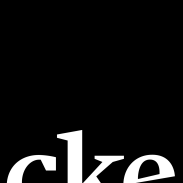 Aanvraagformulier subsidie 2017Amateurkunstprojecten1: Gegevens aanvragerNaam organisatie:__________________________________________________________________Naam aanvrager: ____________________________________________________  man   vrouw                                                                                       KvK nummer: ______________________________________________________________________Correspondentie adres, postcode, woonplaats:____________________________________________________________________________________________________________________________Telefoonnummer contactpersoon:_____________________________________________________E-mailadres contactpersoon:__________________________________________________________Website organisatie:_________________________________________________________________Rechtspersoonlijkheid: 
 Stichting 
 Vereniging 
 Vereniging met beperkte aansprakelijkheid Persoon of groep personen anders, namelijk _________________________________________________________________2: Gegevens bank/ giro(IBAN) rekeningnummer:_____________________________________________________________Ten name van:_____________________________________________________________________(neem exacte omschrijving op bankafschrift over)3: Subsidie aanvraagtermijn  TRANCHE 1                                                                   	  TRANCHE 2Deadline aanvraag 28-02-2017			Deadline aanvraag 31-08-2017Deadline beslissing aanvraag 29-03-2017		Deadline beslissing aanvraag 29-09-2017Aanvang project na 29-03-2017			Aanvang project na 29-09-20174: Inhoudelijke vereisten:Om in aanmerking te komen voor subsidie wordt uw aanvraag getoetst aan deze criteria::( aankruisen indien u aan de desbetreffende eis heeft voldaan)	Er is sprake van een nieuwe activiteit, een activiteit die niet in regulier amateurkunstverband wordt beoefend en die een toegevoegde waarde ten opzichte van het bestaande aanbod heeft. 	De activiteit kent een eenmalig karakter of draagt bij aan het opzetten van nieuwe activiteiten die op termijn op reguliere wijze georganiseerd en gefinancierd kunnen worden.  	De activiteit heeft betekenis voor de stad. 	De activiteit is openbaar toegankelijk. 	De activiteit wordt duidelijk kenbaar te maken, onder meer via internet. 	De activiteit kent een vernieuwend karakter. 	Er wordt een verbinding aangegaan met andere partijen in Eindhoven: door samenwerking met andere culturele organisaties / professionals. 	Er wordt een verbinding aangegaan met andere partijen in Eindhoven: door samenwerking met organisaties buiten het culturele veld. 	De activiteit betrekt bepaalde specifieke doelgroepen bij de activiteit, stimuleert tot deelname aan cultuur van nieuwe doelgroepen. 5: Subsidie aanvraag voor project 2017Naam project:_________________________________________________________________Datum uitvoering:_________________________________________________________________De aangevraagde subsidie bedraagt: € ________________________________________________6: U dient de volgende gegevens toe te voegen aan uw aanvraag:Een beschrijving van de activiteit(en) waarvoor subsidie wordt aangevraagd. Leg daarbij waar mogelijk een relatie met de criteria zoals die onder 4 worden genoemd. De doelen en resultaten die daarmee worden nagestreefd en hoe de activiteiten daaraan bijdragen. In het bijzonder ook  in welke mate de activiteiten gericht zijn op de gemeente of haar bewoners.Een projectbegroting met dekkingsplan van de kosten van de activiteit en een toelichting. Het dekkingsplan bevat een opgave van bij andere bestuursorganen of private organisaties of personen aangevraagde subsidies of vergoedingen ten behoeve van dezelfde activiteiten, onder vermelding van de stand van zaken daarvan. Een opgave van eventuele samenwerkingspartners.Een beschrijving van de wijze waarop (bepaalde specifieke) doelgroepen worden betrokken bij de activiteit, en /of de wijze waarop de activiteit stimuleert tot deelname aan cultuur van (nieuwe) doelgroepen. 7: Zijn er (zakelijke) relaties op het niveau van bestuur of directie van de subsidieaanvrager met bloed- of aanverwanten dan wel eigen bedrijven, eigen stichtingen of andere eigen rechtspersoon?O neeO ja, wat is de aard van de verhouding en de financiële impact?8: Naar waarheid ingevuldHierbij verklaar ik/ verklaren wij dat het formulier naar waarheid is ingevuld:Handtekening(en):Functie in bestuur:Naam:Datum en plaats:                                ( de daartoe bevoegde personen)                     (de daartoe bevoegde personen)Dit formulier inclusief bijlagen per post indienen.  Of als PDF mailen naar: mariska.meulendijks@cke.nlDit formulier als PDF mailen naar: fach@cke.nl en mmeu@cke.nl Of per post naar CKE (Centrum voor de Kunsten Eindhoven)t.a.v. Mariska MeulendijksPostbus 8125600 AV EindhovenVoor meer informatie kunt u contact opnemen met:Voor meer informatie kunt u contact opnemen met:Dit formulier als PDF mailen naar: fach@cke.nl en mmeu@cke.nl Of per post naar CKE (Centrum voor de Kunsten Eindhoven)t.a.v. Mariska MeulendijksPostbus 8125600 AV EindhovenFrits Achtenhoofd CKE ProjectbureauE:	fach@cke.nl T: 	040-2163265M: 	06-22173002Mariska Meulendijks
coördinator amateurkunstE:	mmeu@cke.nlT:	040-2163284  Amateurkunstprojecten: Met deze subsidieregeling worden projecten op het gebied van amateurkunst ondersteund. De subsidie is bestemd voor projecten die bijdragen aan de vernieuwing en vitalisering van de amateurkunstsector van Eindhoven. Een eenmalige subsidie kan verleend worden voor incidentele projecten op het gebied van amateurkunst in Eindhoven die vanwege hun aard niet als reguliere activiteit binnen de amateurkunst beschouwd kunnen worden.Wie komt er in aanmerking voor subsidie?Rechtspersonen en natuurlijke personen die (in relatie tot het project waar subsidie wordt gevraagd) een groep beoefenaars van amateurkunst vertegenwoordigen, komen in aanmerking voor subsidie.Voor wanneer moet de aanvraag zijn ingediend?Een subsidieaanvraag moet vóór 1 maart 2017 en/of vóór 1 september 2017 worden ingediend. 